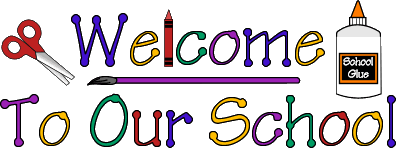 Mrs. Morrison’s 2 Day Supply ListLarge backpack to hold lunch box and folder(Please, no backpacks with wheels)Pocket folderLunch box$20 classroom feeFamily Picture-which will be displayed on our family wall.1 Spiral notebook ( 8 ½ x 11)2 - Clorox wipes 1 package of Large Wiggle eye1 Box of  24 Crayola Crayons2 Elmers Glue Sticks1 Liquid hand soap1 box of sandwich Zip lock bagsOFFICE SUPPLIES				   1 Ream of copy paperChange of clothes- pants, shirt, socks and two (2) pairs of underwear.  Place in a Ziplock bag with child’s name on the bag.Please put your child’s name on the following:Outside of the backpackFolderJournalLunch box (cups and containers)All clothing-including coats and sweaters** Please bring the supplies on the day of Orientation **